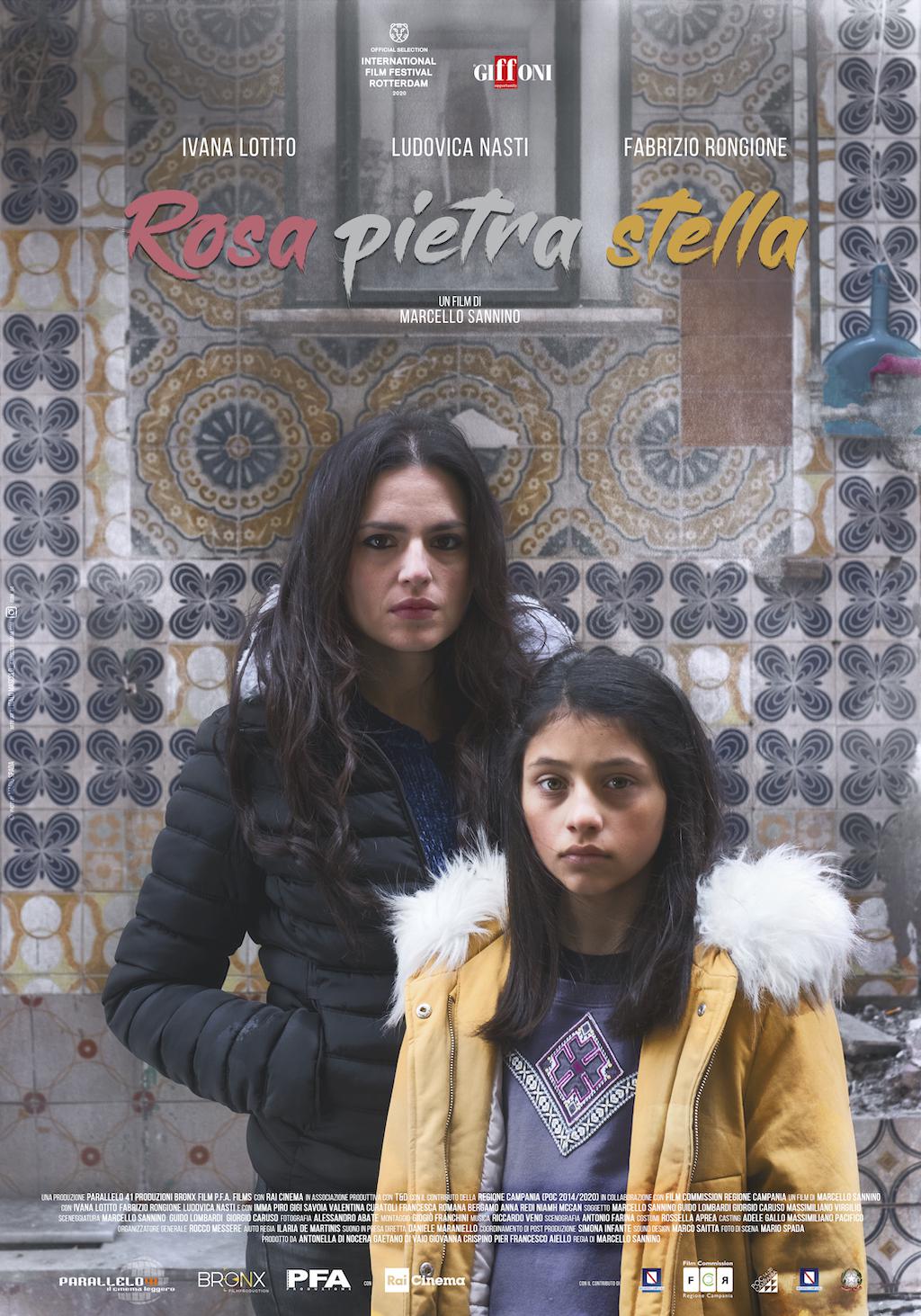 Rosa pietra stella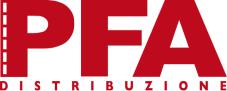 Pier Francesco Aiello per PFA FilmsPresenta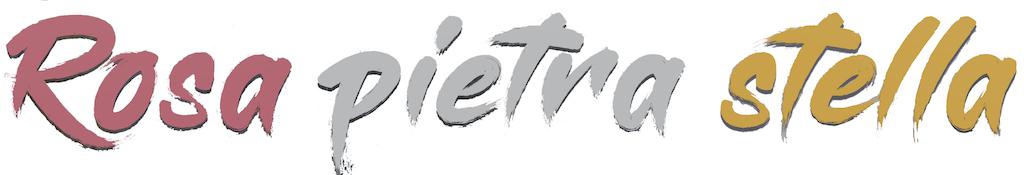 un film diMarcello Sanninocon Ivana Lotito, Ludovica Nasti, Fabrizio RongioneUna produzione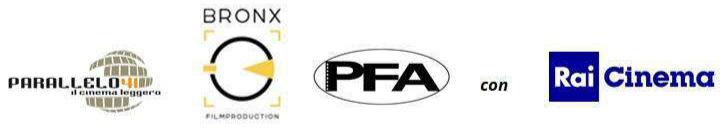 Con il contributo di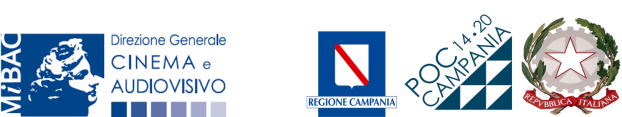 In collaborazione con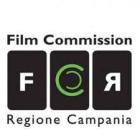 Uscita: 27 agosto 2020Durata: 94 min.Ufficio stampa – Simona MartinoTel. +39 335 1313281 - Email: simonamartino2009@gmail.comMateriali disponibili su www.pfafilms.comRosa pietra stellaCast ArtisticoIVANA LOTITOLUDOVICA NASTIFABRIZIO RONGIONECarmelaMariaTarekE conIMMA PIROFRANCESCA ROMANA BERGAMOVALENTINA CURATOLINIAMH MC CANNGIGI SAVOIAANNA REDIDAVID POWERCIRO DAMIANOPIETRO IULIANOAnnaValeriaNunziaFabianaBiberonPresideEugenioAvvocato PostiglioneGennaroRosa pietra stellaCast TecnicoREGIAMarcello SanninoSOGGETTOMarcello Sannino, Guido Lombardi,Massimiliano Virgilio, Giorgio CarusoSCENEGGIATURAMarcello Sannino, Guido Lombardi,Giorgio CarusoDIRETTORE DELLA FOTOGRAFIAAlessandro AbateMONTAGGIOGiogiò FranchiniSCENOGRAFIAAntonio FarinaCOSTUMIRossella ApreaMUSICHERiccardo VenoSUONODaniele MaranielloCASTINGAdele Gallo, Massimiliano PacificoPRODOTTO DAAntonella Di Nocera, Gaetano Di Vaio eGiovanna Crispino, Pier Francesco AielloDISTRIBUZIONEPFA FilmsUNA PRODUZIONEParallelo 41 Produzioni,Bronx Film, PFA Films con Rai CinemaCON IL CONTRIBUTOMIBACT-DG Cinema e Audiovisivo,Regione Campania (POC 2014-2020),Film Commission Regione CampaniaUSCITA27 agosto 2020Rosa pietra stellaSinossi breveCarmela è una giovane donna, bella e indomita come un’amazzone, tira avanti giorno per giorno con lavori precari e vane ambizioni, finché non le capita, per conto di un avvocato, di fare affari con gli immigrati clandestini che popolano i vicoli del centro antico di Napoli. E’ stata una madre poco presente di una bambina di undici anni, Maria, ma ora vuole rimediare, assumersi le proprie responsabilità e vivere la sua maternità. Conosce Tarek, un quarantenne algerino, e lo travolge nella sua lotta per trovare un equilibrio, una vita.SinossiCarmela ha trent’anni, bella e indomita come un'amazzone, cerca di trovare da sola il modo per tirare avanti, giorno per giorno, con mille lavori precari, finché non le capita l'occasione di fare affari con gli immigrati che popolano il dedalo di vicoli del centro antico di Napoli. Un girone infernale in cui pur di avere un permesso di soggiorno si è disposti a pagare per lavorare. Carmela ha una figlia di undici anni, Maria. Vivono insieme ad Anna, sua madre, a Portici, una cittadina sul mare nell’immediata provincia di Napoli. Il loro rapporto non è facile: Anna avrebbe voluto una vita più semplice e regolare per la figlia che invece sta commettendo i suoi stessi errori. Carmela, dal canto suo, è stata una sorella più che una madre per Maria che irrimediabilmente ne soffre ed è da tempo monitorata dai servizi sociali. Per Carmela è tempo ormai di assumersi le responsabilità di madre. Vuole conquistare la fiducia della figlia. Ci prova. Conosce Tarek, un quarantenne algerino che vive a Napoli da vent’anni. L’uomo prova attrazione per Carmela e tanta tenerezza. Questa fragile impalcatura sulla quale sta fondando la sua vita man mano si sgretola. Sullo sfondo una città-metafora della contemporaneità, multiculturale e polverosa, sensuale e squilibrata, con sporadici raggi di sole a coltivare le illusioni di ognuno. Un luogo in cui arrivare e mai più riuscire a ripartire.Rosa pietra stellaNote di regiaLa storia del film è ispirata alla vita di una persone reale. Precisamente la vita di un’amica conosciuta anni fa. Con lei mi sono trovato spesso coinvolto in giornate senza fine, passate ad inseguire persone da incontrare, commissioni da fare all'ultimo momento, illusioni quotidiane di piccoli affari da concludere, per non tornare a casa e in fondo fuggire al destino di una vita segnata dalla nascita. Partendo da questo rapporto ho immaginato il personaggio di Carmela.Il film racconta il momento in cui Carmela, la protagonista, per necessità ed inconsapevole desiderio, deve uscire dalla sua solitudine, tradire il suo orgoglio ed incontrare “l’altro”. Un “nuovo” altro, sconosciuto, disperato anch’esso. Quindi ritrovandosi in mondo dove la lotta di classe è stata sostituita da una lotta interna tra coloro che vivono nella marginalità e nella clandestinità, Carmela usa le poche armi che ha a disposizione per la sua sopravvivenza. Questo è l’ambito sociale e politico nel quale si svolge la storia.Il punto è: parlare delle persone o dei problemi sociali? In realtà, come diceva Rossellini riguardo il suo capolavoro Europa ’51, non esiste nessun problema semplicemente “sociale”, i problemi sono tutti problemi umani. E in questi tempi sempre più disumani bisogna ripartire dalle persone. Non è la coscienza dell’individuo a determinare il contesto sociale nel quale si svolge la sua vita ma il contrario. Questo rapporto va ripensato, invertito o equilibrato. Aldilà della riflessione sul mondo, ciò che da sempre mi interessa nel mio lavoro è la persona. In questo caso una donna, che ancora oggi, in quanto donna, ha troppo spesso una posizione marginale.La mia Carmela, oltre ad ispirarsi a una persona reale, ha come riferimento le donne raccontate in Rosetta dei fratelli Dardenne, Adua e le compagne di Antonio Pietrangeli, Mouchette di Robert Bresson, Vivre sa vie di J.L. Godard. ma anche in Gloria di John Cassavetes, Senza tetto né legge di A.Varda, Mamma Roma di Pasolini. Donne sole molte volte spaesate rispetto al contesto che le circonda. Spesso costrette a prendere decisioni drastiche, a volte crudeli, spinte da una necessità assoluta. Donne che lottano, che si complicano la vita, che portano dentro di sé un desiderio grande, un sogno ancora confuso ma presente, un sogno in attesa di essere realizzato, forse in un’altra vita.Gran parte del film è ambientato a Portici, un piccolo ma popoloso paese al confine sud-est di Napoli. Una cittadina benestante e conformista dove la figura di Carmela, con il suo carattere e le sue difficoltà a gestire la vita e la maternità, risaltano molto più che in una città come Napoli dove la sua condizione è comune a moltissime donne, a moltissime famiglie. Per lei, la contigua metropoli rappresenta il luogo delle maggiori opportunità, della fuga, un luogo dove ti conoscono in pochi e ti giudicano meno, ma anche il luogo dove ci si perde come in un magma in cui è difficilissimo muoversi e dal quale è impossibile uscirne illesi. Le riprese girate a Portici descrivono luoghi di una certa bellezza dal punto di vista artistico e paesaggistico.Marcello SanninoRosa pietra stellaMarcello Sannino(Regista)Nasce a Portici (Na) nel 1971 e dopo gli studi e diverse esperienze nel campo dell’architettura e dell’editoria indipendente, decide di dedicarsi al cinema. Oltre al suo impegno come regista, dal 2008 al 2016 collabora in qualità di docente a diversi workshop e atelier di cinema del reale. Curatore di eventi, i suoi documentari sono stati presentati e premiati in diversi festival nazionali e internazionali. Rosa pietra stella è il suo primo lungometraggio.Filmografia2020 - Rosa pietra stella2018 - Porta Capuana - documentario2017 - Perduto amore - cortometraggio2016 - For ever - cortometraggio2015 - Appunti sulla fine del mondo - cortometraggio2014 - Altrove – cortometraggio2012 - La seconda natura - documentario2010 - Napoli 24 (documentario - episodio)2009 - Corde - documentario2008 - In Purgatorio - documentario (fotografia)2007 - L’ultima Treves - documentario2004 - La passione Suessana - documentario2003 - Decroux e il mimo corporeo - documentarioPremiCorde - 27° Torino Film Festival - Premio speciale della Giuria, Premio Avanti (Agenzia per la Valorizzazione Nuovi Autori Italiani), Menzione Speciale Ucca | 28° Bellaria Film Festival - Premio Speciale della Giuria “Casa Rossa Doc” Miglior Documentario | Indox 2010 Festival - Italiana Doc Secondo Premio | Salinadocfest 2010 - “Tasca D’almerita” Premio per il Miglior Documentario | Obiettivi sul lavoro 2010 - Menzione Speciale | Festival Terra di Cinema 2011 -Tremblay-En-France – Premio speciale della Giuria | Napoli Film Festival 2010 - Vesuvio Award per Miglior Regista | Euganea Film Festival 2010 – Premio Speciale della Giuria.La seconda natura - Menzione Speciale Giuria Di Italiana.Doc, Premio Ucca Venti Città | Primo Premio della Giuria Territori-Contest 2013 al Nuovo Cinema Aquila Roma.Rosa pietra stellaIvana Lotito(Carmela)Filmografia2020 - Rosa pietra stella, di Marcello Sannino2017 - Il grande spirito, di Sergio Rubini2016 - La cena di Natale, di Marco Ponti2015 - Il più grande sogno, di Michele Vannucci2015 - Io che amo solo te, di Marco Ponti2015 - Loro chi?, di Francesco Miccichè e Fabio Bonifacci2010 - Hotel Meina, di Carlo Lizzani2009 - Letters to Juliet, di Gary Winick2009 - Cado dalle nubi, di Gennaro NunzianteTelevisione2019 - Romulus di Matteo Rovere e Michele Alhaique2018 - Passeggeri Notturni di Riccardo Grandi2015 - 2018 - Gomorra - La serie di S. Sollima, C. Cupellini, F. Comencini, C. Giovannesi2017 - Tutto può succedere, di Lucio Pellegrini e Alessandro Casale2017 - Solo 2 di Stefano Mordini2017 - Emanuela Loi di Stefano Mordini2016 - Immaturi - La serie, di Rolando Ravello2012 - Squadra antimafia 5 di Beniamino Catena2012 e 2009 - Paura di amare 1 e 2 di Vincenzo Terracciano2011 - Ultimo di Michele Soavi2010 - Il restauratore di Giorgio Capitani2009 - Terra ribelle di Cinzia Th Torrini2008 - Puccini l’ultimo viaggio di Volker Shimdt2007 - Il coraggio di Angela, di Luciano ManuzziTeatro2014 – Il Mercante di Venezia di W. Shakespeare, (di Giancarlo Marinelli)2013 - Riccardo e Lucia, di Claudia Lerro2012 - Padrone del mondo di Mattia Sbragia2009 - Le belle notti di G. Clementi (di C. Boccaccini)2007 - Otello di W. Shakespeare (di G. Sepe)2006 - Anja di Giuseppe Manfridi (di C. Boccaccini) 2006/2013 - Al di là di ogni muro di Giuseppe Manfridi2005 - Come un cane sulla Tuscolana di P.P. Pasolini (di C. Boccaccini)2005 - La cerimonia di Giuseppe Manfridi (di C. Boccaccini)Webserie2012 – Stuck di Ivan SilvestrinRosa pietra stellaFabrizio Rongione(Tarek)Filmografia2020 - Rosa pietra stella, di Marcello Sannino2019 - Il primo re, di Matteo Rovere2017 - I figli della notte, di Andrea De Sica2016 - La ragazza senza nome (La Fille inconnue), di Jean-Pierre e Luc Dardenne2014 - La Sapienza, di Eugène Green2014 - Due giorni, una notte (Deux jours, une nuit), di Jean-Pierre e Luc Dardenne2013 - Violett, di Martin Provost2013 - Une chanson pour ma mère, di Joël Franka2013 - La religiosa (La Religieuse), di Guillaume Nicloux2012 - Sulla strada di casa, di Emiliano Corapi2012 - Ombline, di Stéphane Cazes2012 - L'Œil de l'astronome, di Stan Neumann2012 - Diaz - Don't Clean Up This Blood, di Daniele Vicari2011 - Il ragazzo con la bicicletta (Le Gamin au vélo), di Jean-Pierre and Luc Dardenne2009 - Lionel, di Mohamed Soudani2009 - La prima linea, di Renato De Maria2009 - L'altro uomo, di Emiliano Corapi2008-2013 - Un village français - serie TV2008 - Passe-passe, di Tonie Marshall2008 - Il nostro messia, by Claudio Serughetti2008 - Il matrimonio di Lorna (Le Silence de Lorna), di Jean-Pierre and Luc Dardenne2007 - Le Dernier Gang, di Ariel Zeitoun2007 - Ça rend heureux, di Joachim Lafosse2006-2007 - Mafiosa - Le clan - serie TV2006 - Fratelli di sangue, di Davide Sordella2005 - L'Enfant - Una storia d'amore (L'Enfant), di Jean-Pierre e Luc Dardenne2004 - Tartarughe sul dorso, di Stefano Pasetto2004 - Nema problema, di Giancarlo Bocchi2004 - Ne fais pas ça, di Luc Bondy2002 - Le Troisième ceil, di Christophe Fraipont2001 - Le parole di mio padre, di Francesca Comencini1999 - Rosetta, di Jean-Pierre e Luc DardenneRosa pietra stellaLudovica Nasti(Maria)Filmografia2020 - Rosa Pietra e Stella di Marcello Sannino2019 - Storia del nuovo cognome di Saverio Costanzo ed Alice RohrwacherCortometraggi2019 - Il nostro nome è Anna di Mattia Mura2019 - Fame di Giuseppe Alessio NuzzoTelevisione2019 - Un posto al sole XXIII serie2017 - L'amica geniale di Saverio CostanzoRiconoscimenti e premiPremio Best Talent all'Italian Movie Award di New York (19 novembre 2019)Premio Virna Lisi - V edizione come migliore attrice dell'anno (7 novembre 2019)Premio Penisola Sorrentina Arturo Esposito 2019 come giovane attrice rivelazione (26 ottobre 2019) Premio per le donne ... dalle donne 2019 per la magistrale interpretazione di Lila ne L'amica geniale (ottobre 2019)Premio Miglior Fiction L'Amica Geniale al Gala Cinema Fiction (11 ottobre 2019)Premio Attrice Rivelazione ai Sassi d'Oro di Matera (4 ottobre 2019)Premio Best Talent ricevuto il 2 agosto 2019 nell'ambito dell'Italian Movie Award svoltosi presso il centro commerciale La Cartiera di PompeiPremio "I Primi" - seconda edizione nell'ambito del Winter Party 2018. La cerimonia di consegna avverrà al Castello de Vita di Napoli (13 dicembre 2018)Premio Globo d'Oro Giovane Promessa. La cerimonia si è svolta il 19 giugno 2019 a Roma Premio Sinfonie d'Autore svoltosi a Maiori il 30 giugno 2019Premio Italia a Colori dedicato a tutte le eccellenze che si sono distinte nei rispettivi ambiti di competenza, dal sociale all’imprenditoria, dalla politica alla cultura allo sport. La cerimonia si è svolta il 1 luglio presso il Maschio Angioino di Napoli alla presenza del sindaco della città, Luigi De MagistrisI Premi Internazionali Ennio Flaiano assegnano a Ludovica Nasti un premio per la sua interpretazione ne "L'Amica Geniale". La cerimonia si è svolta il 7 luglio 2019 a Pescara, in Piazza della RinascitaRosa pietra stellaPARALLELO 41 PRODUZIONIParallelo 41 produzioni, è fondata nel 2002 da Antonella Di Nocera, per valorizzare talenti giovani e contenuti indipendenti negli nel cinema e creare opportunità a partire dalla creatività e professionalità del territorio, verso azioni inesplorate di produzione lungo quel ponte ideale del quarantunesimo parallelo che è lo stesso di Napoli e New York. La poetica caratterizzante si basa sull’idea del cinema leggero: tecnologie digitali, troupe ridotte, location di strada, protagonisti e storie della realtà e narrazioni che la interrogano e la raccontano. Molte le produzioni che hanno ricevuto premi e riconoscimenti: Corde, 2010 e La seconda natura, 2012 di Marcello Sannino (entrambi premiati al Torino Film Festival); Il segreto, 2014 di cyop&kaf (Nomination Miglior documentario - David di Donatello | Miglior Opera Prima e Menzione Speciale Giuria dei giovani – Cinéma du réel, Parigi | Premio Extra muros - Pravo Ljudski Film Festival, Sarajevo | Menzione speciale – DocLisboa | Premio speciale della giuria - Fronteira International Festival, Brasile | Menzione speciale della giuria - Torino Film Festival | Premio Casa Rossa Doc - Bellaria Film Festival); Le cose belle, 2013 di Agostino Ferrente e Giovanni Piperno (Miglior Docufilm - Nastri d’Argento | Miglior documentario italiano - Doc/it Professional Award | Primo Premio – Salina Doc Fest | Menzione speciale - MedFilm Festival | Prix Azzeddine Meddour - Festival Internazionale Cinema Mediterraneo, Tétouan | Premio giuria giovani - Annecy Cinéma Italien | Menzione speciale – Incontri del cinema italiano, Toulouse | Menzione speciale - Concorso Italia Doc e Menzione speciale Casa Rossa Doc - Bellaria Film Festival); Pagani, 2016 di Elisa Flaminia Inno (Filmmaker Festival | Cinéma du Reel, Parigi | Terre di Cinema – Tremblay en France | Lovers Film Festival – Torino ); MalaMènti, 2018 di Francesco Di Leva (Nastro d’Argento per l’innovazione); Aperti al pubblico, 2017 di Silvia Bellotti (Miglior documentario - Visioni Italiane, Bologna | Menzione d’onore - Dok Leipzig | Gran Premio Nanook - Jean Rouch International Festival, Parigi); Non può essere sempre estate, 2018 di Margherita Panizon e Sabrina Iannucci (Premio Biblioteche di Roma - Extra Doc Festival, Roma | Annecy Cinema Italien); Rosa pietra stella di Marcello Sannino (Selezione ufficiale - Rotterdam International film Festival IFFR 2020). Attualmente ha in produzione vari documentari tra cui Agalma di Doriana Monaco sul Museo Archelogico Nazionale di Napoli. Parallelo 41 è anche promotore e fondatore della rassegna Venezia a Napoli il cinema esteso dal 2011 ed è partner di FILMaP Atelier di cinema del reale di Ponticelli.BRONX FILMBRONX FILM (già Figli del Bronx), produce lungometraggi, cortometraggi e documentari presentati nell’ambito dei più prestigiosi festival nazionali e internazionali, distinguendosi per la sua visione di Cinema come strumento di rappresentazione e di comunicazione della realtà urbana. Nata nel 2003 nell’area nord di Napoli,tra le realtà produttive più interessanti del cinema indipendente italiano. Nel 2007 co-produce con Minerva Pictures Group e Pfa Films il lungometraggio Napoli, Napoli, Napoli per la regia di Abel Ferrara, presentato come Evento speciale fuori concorso alla 66° Mostra Internazionale d’Arte Cinematografica di Venezia. Nel 2010 co-produce con Eskimo e Minerva Pictures Group il lungometraggio Là-bas – Educazione Criminale, opera prima di Guido Lombardi, presentato alla 26°Settimana Internazionale della Critica, all’interno della 68°Mostra Internazionale d’Arte Cinematografica di Venezia. Vincitore del Leone d’oro del Futuro-Premio migliore Opera Prima Luigi De Laurentiis e il premio Miglior Film in Competizione, sezione “Flash Forward” (sguardo in avanti), al 16° International Film Festival di Busan. Impegnato in documentari tra i quali Ritratti abusivi (2013) di Romano Montesarchio, presentato all’8° Edizione del Festival Internazionale del Film di Roma e Largo Baracche di Gaetano Di Vaio (2014), vincitore del Premio Doc/It come Migliore Documentario alla 9° Edizione del Festival Internazionale del Film di Roma. Nel 2013 co-produce con Minerva Pictures Group il lungometraggio Take Five, per la regia di Guido Lombardi presentato in concorso all’8° Edizione del Festival Internazionale del Film di Roma. Nel 2015 co-produce Per Amor Vostro, di G. M. Gaudino, presentato in concorso alla 72° Mostra Internazionale del Cinema di Venezia e vince la Coppa Volpi per l’interpretazione di Valeria Golino. Nel 2016 co-produce Falchi, per la regia di Toni D’Angelo, e Veleno di Diego Olivares, presentato alla 32° Settimana Internazionale della Critica, all’interno della 74° Mostra Internazionale d’Arte Cinematografica di Venezia. Nel 2015 – 2016 è in partnership in tutte le stagioni della serie Tv Gomorra, una produzione Sky – Cattleya. NelRosa pietra stella2018 co-produce con Indigo Film e Rai Cinema, il film Il ladro di giorni per la regia di Guido Lombardi con attore protagonista Riccardo Scamarcio, in concorso ad ottobre 2019 alla Festa del Cinema di Roma. Attualmente la Bronx Film è in preparazione con il film Pompei – La Via dell’Abbondanza di G.M. Gaudino con Valeria Golino.P.F.A. FILMSuna società di produzione e distribuzione con sede a Roma, fondata nel 1991 dal produttore e distributore Pier Francesco Aiello. Da allora sviluppa, produce e co-produce film, serie televisive e documentari, sia a livello nazionale che internazionale. Al momento, la P.F.A. Films sta co-producendo il film il documentario Sea Sisters per la regia di Brunella Filì, l’horror-thriller Mi parlano di Giorgio Bruno, il dramma realistico Assediati di Carlo Luglio, la commedia drammatica Il ladro di cardellini di Carlo Luglio (in post-produzione). Tra gli ultimi film prodotti dalla P.F.A.: Deprivation del regista statunitense Brian Skiba (2018), il cult movie indipendente Spaghetti Story di Ciro De Caro (2013), Napoli Napoli Napoli di Abel Ferrara, presentato al Festival di Venezia 2009, Selezione Ufficiale – Fuori Concorso, Il pugile e la ballerina di Francesco Suriano. Dal 1992 la P.F.A. Films ha iniziato a operare anche nel campo della distribuzione: la società compra i diritti dei film per distribuirli nelle sale cinematografiche, in televisione, in home video, VoD, Svod. Tra le distribuzioni più recenti della PFA: Beast di Michael Pearce, 10 Nomination ai BIF Award 2018 (uscita sala nel 2020), Border di Ali Abbasi, vincitore di Un Certain Regard – Cannes 2018, Oscar Entry da parte della Svezia, Il professore cambia scuola di Olivier Ayache-Vidal e con Denis Podalydès de la Comedie Francaise, L’affido – Una storia di violenza di Xavier Legrand, Leone d’Argento Miglior Regia, Leone del Futuro – Premio Luigi De Laurentiis a Venezia 74, A Day del regista coreano Cho Sun-ho, The Good Neighbor di Kasra Farahani e con James Caan, Raccolto amaro (Bitter Harvest) di George Mendeluk con Max Irons, Samantha Barks, Terence Stamp. P.F.A. Films ha inoltre distribuito il film d’animazione Sasha e il Polo Nord by Rémi Chayé, presentato in Alice nella città al Festival di Roma 2015, Phantom Boy di Jean-Loup Felicioli e Alain Gagnol, selezionato al Torino Film Festival 2015, Enemy di Denis Villeneuve con Jake Gyllenhaal e Mélanie Laurent (in collaborazione con 102 Distribution, film vincitore del Courmayeur Noir in Fest 2013), Camp X-Ray di Peter Sattler con Kristen Stewart, Cosa ha fatto Richard di Lenny Abrahamson, Rebellion – Un atto di guerra di Mathieu Kassovitz (La Haine), Tangerines di Zaza Urushadze, candidato all’Oscar per il Miglior Film Straniero nel 2015, Storie di cavalli e di uomini di Benedikt Erlingsson, candidato all’Oscar da parte dell’Islanda nel 2014, Diary of the Dead di George A. Romero, About Elly di Asghar Farhadi, vincitore dell’Orso d’Argento per la migliore regia alla Berlinale 2009, Dancing Dreams di Anne Linsel e Rainer Hoffmann, documentario su Pina Bausch presentato nella sezione Berlinale Special Gala alla Berlinale 2010, Exit Through the Gift Shop di Banksy, Nomination miglior documentario Oscar 2011, Il Ministro – L’esercizio dello Stato di Pierre Shoeller, presentato al Festival di Cannes 2011 e vincitore di tre premi César, Un Gatto a Parigi di Alain Gagnol e Jean-Loup Felicioli, nomination agli Oscar come miglior film d’animazione 2012. Specificatamente per il mercato Home Video, P.F.A. Films ha distribuito The Deep Blue Sea – Il profondo mare azzurro di Terence Davies, Submarine di Richard Ayoade, Kill List di Ben Wheatley, Snowtown di Justin Kurzel, Minuscule - La Vita Segreta degli Insetti - stagione I e II - pluripremiata serie animata francese, e Carlos (sia il film che la serie) di Olivier Assayas, in Selezione Ufficiale al Festival di Cannes 2011, Miglior Film ai Golden Globe 2011, Evento Speciale Festival Internazionale Del Film Di Roma.